First Name of Application CV No 1624134Whatsapp Mobile: +971504753686 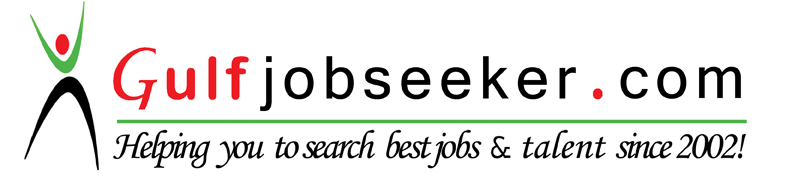 To get contact details of this candidate Purchase our CV Database Access on this link.http://www.gulfjobseeker.com/employer/services/buycvdatabase.phpCASH CLERK | CUSTOMER SERVICE | ADMINISTRATIVE CLERK | DATA ENTRY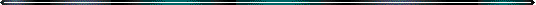   Professional Profile	 A detail-oriented professional, comfortable at multi-tasking, well versed in performing a variety of clerical tasks; proven abilities in developing positive relationships with clients and coworkers. Interested in a similar opportunity with company where exceptional clerical tasks, cash handling, data entry and computer will be fully utilized.  Well-versed in operating cash registers and adding machines.  Excellent verbal and written communication skills. Utterly dedicated to utilize earned skills by working effectively and consistently. An effective communicator with excellent problem solving, analytical and inter-personal skills; adaptable, quick learner; eager to learn, and possess skills to work under pressure.  Key Skills	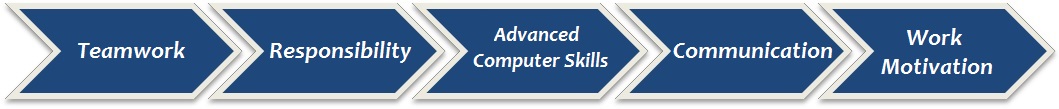   Professional Experience	  2014- present: Baldinini, Dubai Mall as Cash & Data Desk ClerkControlling and monitoring the levels of cash in the cash register and following cash handling procedures.Highly skilled in accepting checks, cash and other forms of payment from customers.Unbeatable track record of periodic transactions/sales reports and spreadsheets.Maintaining knowledge of store inventory and sales activities.Dealing with telephones, e-mail inquiries, printing and faxes.Perform administrative support tasks; data entry, operating calculators and computers.Sending and receiving store collections and proofreading.Keeping the work area neat and tidy.       2012 – 2014:  Western Union as Remittance Clerk/Cashier/Ticketing AgentPerforming sending and receiving money from domestic and foreign country.Informing clients about the possibilities and conditions for buying and selling foreign currencies.Verify customer’s information through checking their identifications and other required documents.Responsible for cash management and compliance. Operates a cash register and/or credit card equipment. Responsible for customer service and general area cleaning.Checking whether the money being accepted is genuine, valid and intact. Generate daily collection register at the end of every working day and submit daily/monthly reports.Sells and processes ticket orders via e-mail, telephone, Internet, and over-the-counter.		2011: Watsons Personal Cares Stores as Sales RepresentativeDevelop good rapport and establish good business relationship with customer instances to ensure long term partnership.Personally attend to customers’ concerns, inquiries & provide continuous update with regards to pricing and promotions and describes a product’s features and benefits.Arrange and display the product and keeping the area and products tidy.Make cold calls to prospective clients and inform them about new products and deals.2010: National Statistics Office as Data Entry/Manual ProcessorResponsible for compiling, sorting, and verifying the accuracy of data before it will encode in the computer.Obtaining information, interacting with computers, analyzing data, processing information, communicating with supervisors and co-workers and organizing work assignments.Encoding the surveyed household population, correcting data entry errors and storing the documents in the correct locations.  Educational Background		 	Notre Dame of Tacurong College (Tacurong City, Philippines)Bachelor of Science in Computer Science Major in Computer Programming  Trainings Attended	English Language and CultureProfessional Secretarial & Administration Skills ProgramSeminar/Workshop on Research StatisticsAnti-Money Laundering ActWebpage DevelopmentCash Handling Training  IT Skills	Proficient in MS Office such as Word, PowerPoint, Excel and Outlook, Internet, 59 WPM typing speed  Personal Details	Date of Birth		:	25th May 1990Linguistic Knowledge		: 	Tagalog (Native), English (Spoken &Written) Nationality		:	PhilippinesMarital Status		:	Single